Popis lokality: Lokalita sa nachádza v areáli detského domova, kde je zvýšený pohyb osôb.Metodika, použité skratkyHodnotenie stromov (podľa metódy VTA(Visual Tree Assessment)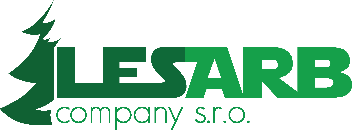 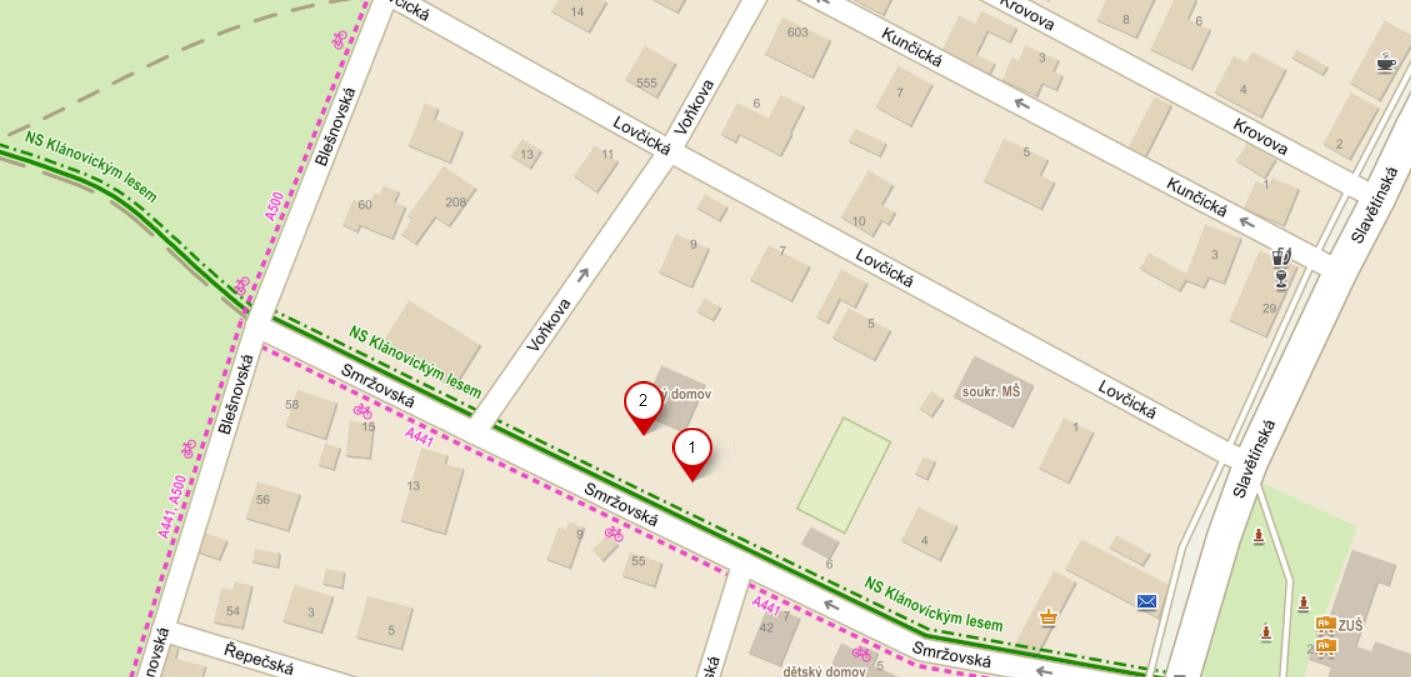 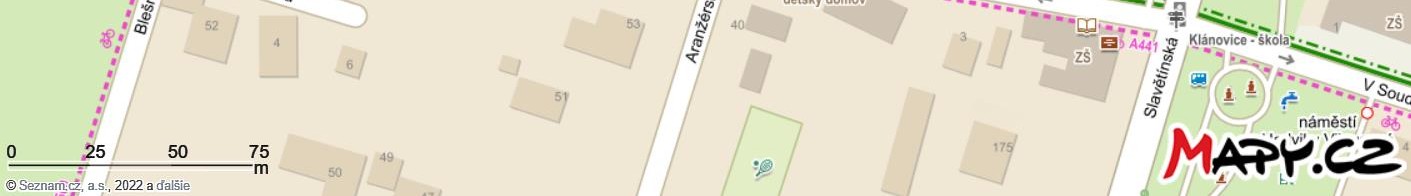 Zobrazenie drevín na mape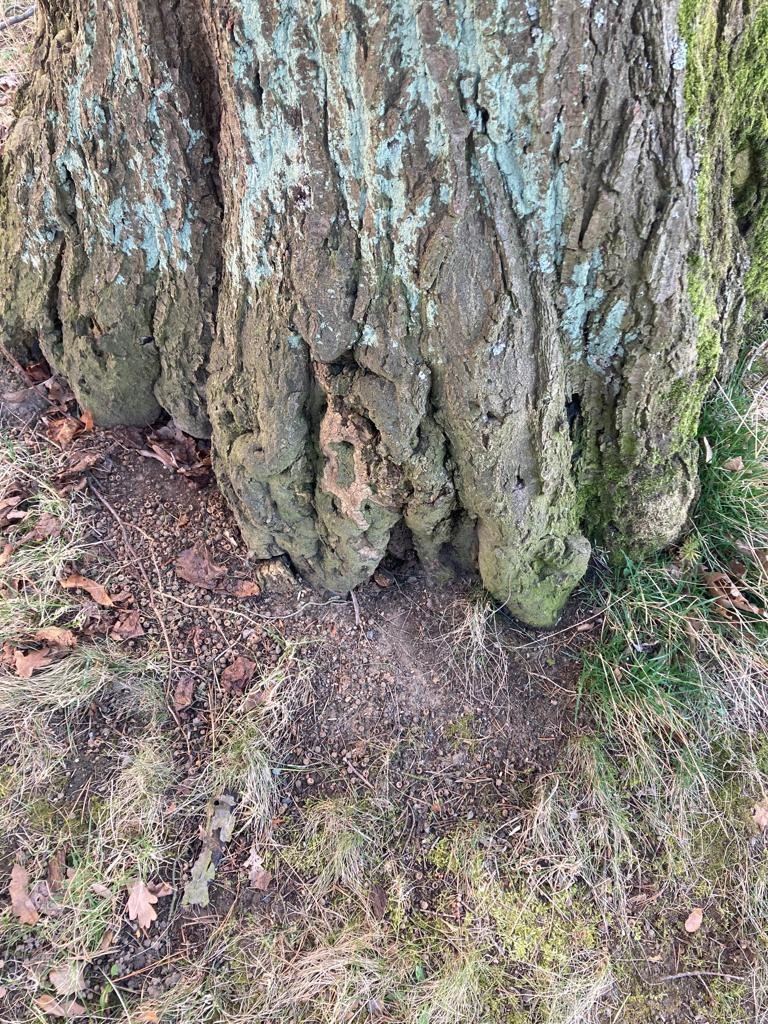 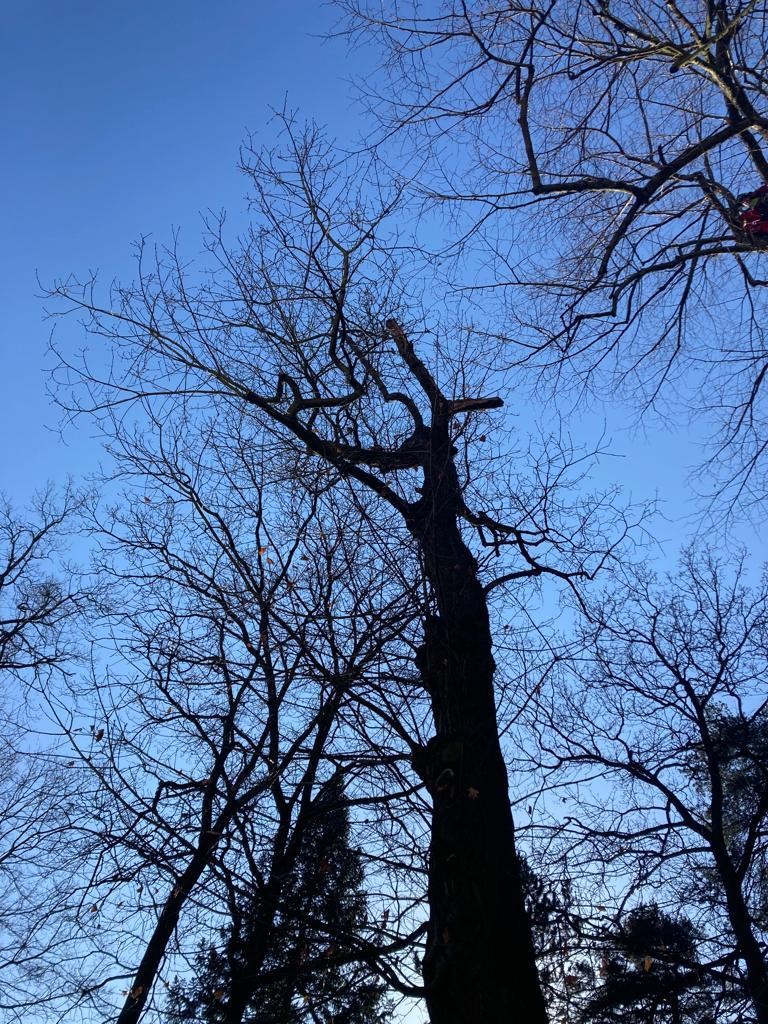 Strom č. 2 detail poškodenia na báze kmeňa	Strom č. 2 detail odumierajúcej koruny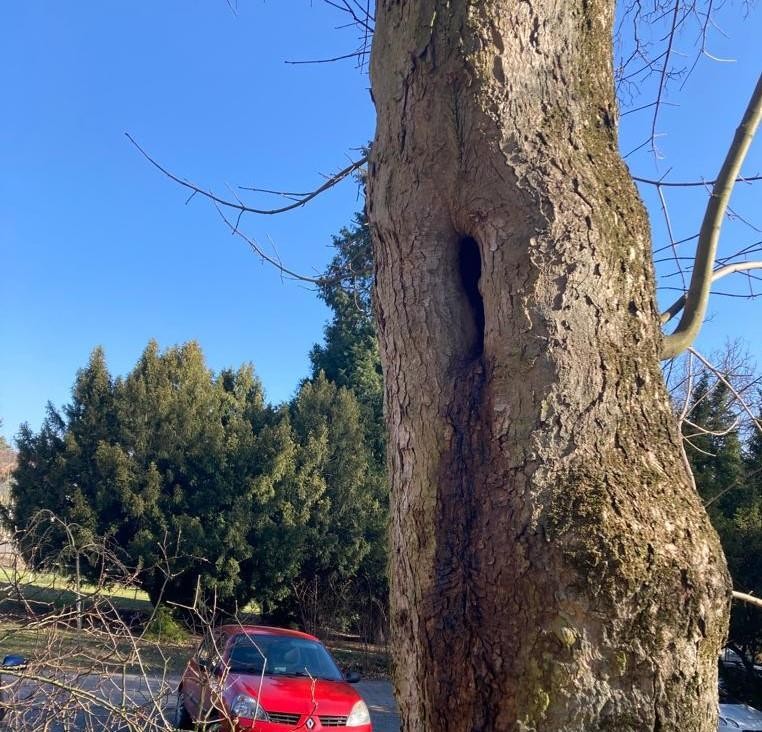 Strom č.1 javor klen - ľavá kosterná vetva výrazne poškodená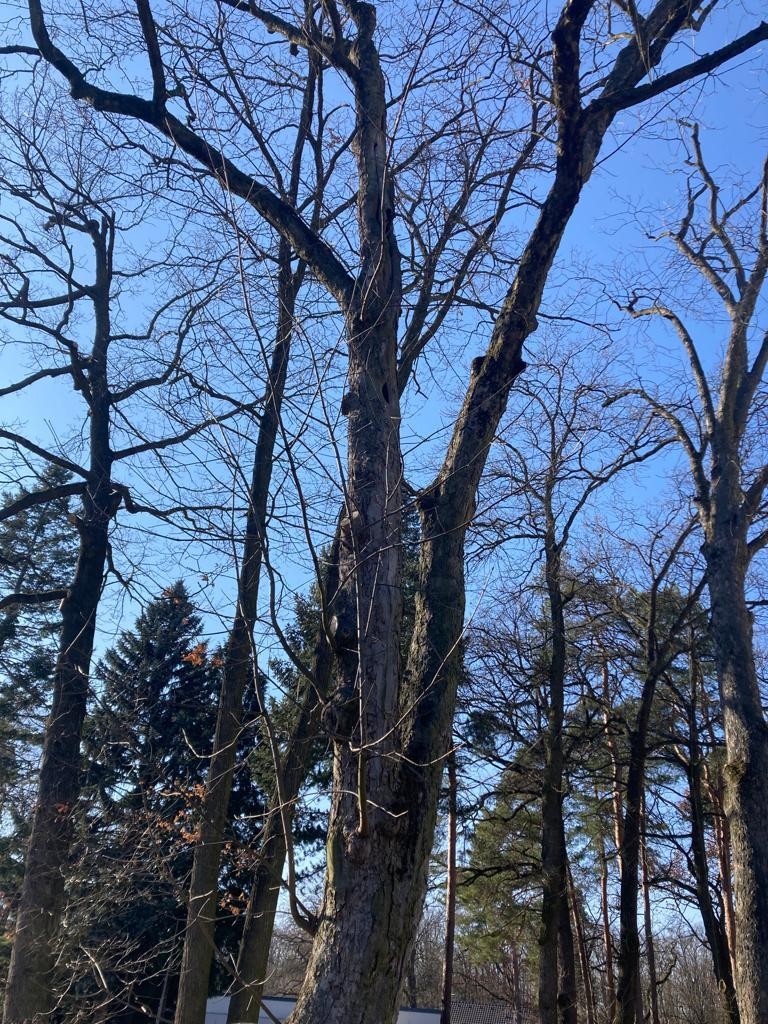 Strom č. 1 detail dutiny v spodnej častiDávidDigitálně podepsal Dávid TomašákDatum: 2022.03.0217:53:31 +01'00'Zhodnotenie stavu stromov v okolí Dětského domova KlánovicezadávateľzhotoviteľDětský domov a Školní jídelna Smržovská 77, Praha 9 - KlánovicePSČ 190 14IČ: , DIČ: Neplátce DPHLesarb company s.r.o. Braunerova 563/7 Praha 8 , 180 00IČ 04723805fyziologický vek:1-mladý jedinec vo fázi aklimatizácie, 2- aklimatizovaný mladý jedinec, 3- dospievajúci jedinec, 4- dospelý jedinec, 5- senescentný jedinecvitalita1- výborná až mierne znížená, 2- zretelne znížená, 3- výrazne znížená, 4- zvyšková. 5- suchý jedineczdravotný stav1- výborný až dobrý, 2-zhoršený, 3-výrazne zhoršený, 4-silne narušený, 5- havarijný, rozpadnutý stromstabilita1- výborná až dobrá, 2- zhoršená, 3 - výrazne zhoršená,4 - silne narušená, 5 - havarijný stromperspektiva1- dlhodobo perspektivný, 2- krátkodobo perspektivný, 3- neperspektivnýnávrh ošetreniaS-KPP- postupné kácení s prekážkou v dopadovej ploche,naliehavosť zásahu1 - okamžité vykonanie, riziko z oneskorenia, 2 -realizovať v prvej etape prác, 3 -realizovať v druhej etape prác, 4- realizovať v tretej etape prácčíslo stromučeský názovtaxonpriemer kmeňa (cm)obvod kmeňa (cm)výška (m)výška nasadenia koruny (m)šírka koruny (m)fyziologický vekvitalitazdravotný stavstabilitaperspektivanávrh ošetrenianaliehavosť zásahupoznámka1Javor klenAcer pseudoplatanus65204173154455S-KPP11 časť kmeňa nad rozdvojením má výrazné dutiny2Dub červenýQuercus rubra6319915574355S-KPP1na báze odhnitá časť kmeňaSlovné zhodnotenie: Javor klen navrhujem okamžité na kácení. Strom môže vzhľadom na povahu a rozšírenie otvorených dutín kedykoľvek zlyhať. Pod stromom bežne parkujú auta a v jeho okolí je zvyšený pohyb osôb.	Dub červený navrhujem podobne na kácení. Dôvod je výrazne narušená stabilita dreviny vzhľadom k narušenej báze kmeňa. Oba stromy sú v havarijnom stave.Prílohy